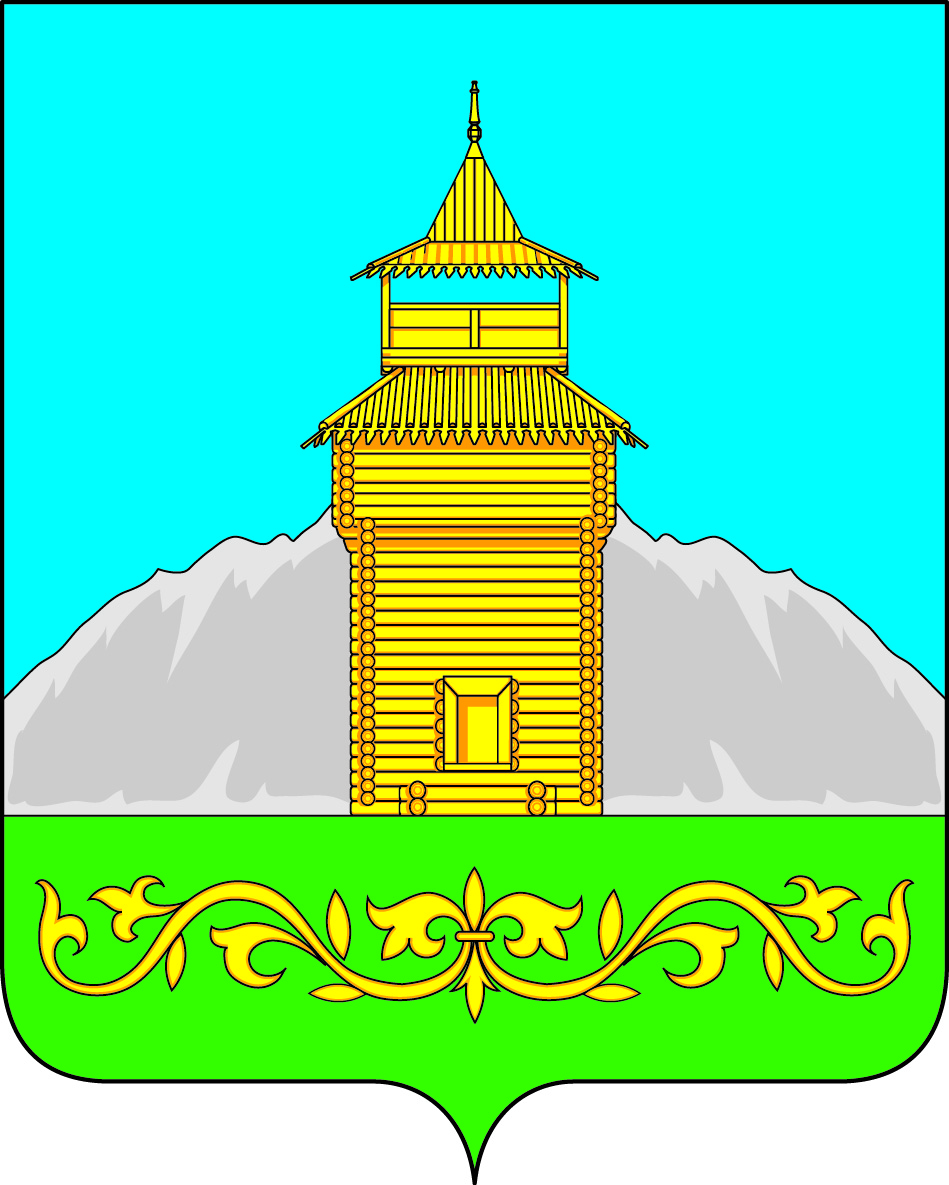 Российская ФедерацияРеспублика ХакасияСовет депутатов Таштыпского сельсовета                                                                     РЕШЕНИЕ13  ноября  2017 года                            с. Таштып                                              № 39 « Об исполнении бюджета  Таштыпского сельсовета за9 месяцев 2017 года» Руководствуясь  Законом Российской Федерации № 131-ФЗ от 06.10. 2003 года «Об общих  принципах организации местного самоуправления  в Российской Федерации»,  п. 7 ч.1 ст. 27;   Устава Таштыпского  сельсовета   Совет депутатов Таштыпского сельсовета РЕШИЛ:Утвердить отчет об исполнении бюджета Таштыпского сельсовета за 9 месяцев 2017 года ,по доходам в сумме 17422,7 тыс. рублей, в том числе по собственным доходам, в сумме 8340,2тыс. рублей, по расходам в сумме 17098,6тыс. рублей с превышением доходов над расходами в сумме 324,1 тыс. рублей согласно приложению.Решение вступает в силу со дня его опубликования (обнародования).Контроль за выполнением  данного решения  возложить  на  постоянную комиссию  по бюджету, финансам и экономической политике (Крысенко М.Н.).Врио главы Таштыпского сельсовета                                       		        Е. В. МирошенкоПриложение                                                                                             к  решению Совета депутатов Таштыпского сельсовета                                                                                                       от 13 ноября 2017 года № 39  Отчет об исполнении бюджета Таштыпского сельсовет за 9 месяцев 2017 годаПроизведем оценку исполнения бюджета Таштыпского сельсовета за 9 месяцев 2017 года. Изначально в главном финансовом документе планировалось 15962,6 тыс. руб. по доходам. Фактически получили следующее:	 (тыс. руб.)Всего за 9 месяцев 2017 года в бюджет поступило 17 миллионов 422 тыс. руб. Это 67,7 % от годового плана. Налоговые доходы составили 54,9% к намеченному на год. В бюджет 108,9% от собственных доходов финансовых средств поступило в виде дотаций, субсидий, субвенций. 2340 тыс.руб. из которых- это погашение кредиторской задолженности по ремонту дороги ул. Первомайская, 3574,3 тыс.руб. – погашение кредиторской задолженности по программе энергосбережения (ремонту котельных), 2359,7 тыс.руб. – кредиторская задолженность по проектно-сметной документации по программе «Свой дом». .Расходы бюджета за 9 месяцев 2017 года изначально составили 15962,6 тыс. руб. Фактические результаты следующие:                                                                                                                            (тыс. руб.)Наибольшее увеличение расходов за 9 месяцев 2017 года произошло по отрасли "Жилищно-коммунальное хозяйство". Неисполнение плановых показателей обосновано кредиторской задолженностью по проведенным работам в 2017 году  по программе формирования современной городской среды в рамках подпрограммы «Доступное жилье» в сумме 1177,6 тысяч рублей из республиканского бюджета.Виды доходов01.10.2017 г01.10.2017 г% исполненияВиды доходовпланфакт% исполненияНДФЛ (подоходный налог)9003,95814,864,6Земельный налог3499,1108631,0Аренда имущества     59,044,675,6Налог на имущество    22380,736,2Акцизы2374,61235,552,0Итого собственные доходы15262,68340,354,6Безвозмездные поступления10483,19082,586,6Всего бюджет25745,717422,767,7Виды расходов01.10.2017г01.10.2017г% исполненияВиды расходовпланфакт% исполненияОбщегосударственные вопросы7778,55047,864,9Национальная оборона (ВУС)186,4149,580,2Национальная безопасность и правоохранительная деятельность105,055,052,4Национальная экономика4964,63903,078,6Жилищно-коммунальное хозяйство11111,39386,284,5Охрана окружающей среды50,000Культура1665,91265,374,6Физическая культура и спорт25,07,228,8Социальная политика340,0137,640,5Средства массовой информации240,0148,962,0Всего расходов26496,720100,575,9